SECTION 1 GENERAL CONDITIONS FOR THE REGION COMPETITIONS DEFINITIONS For the purpose of interpretation in these Rules the expressions Member, Bowler,  	Player or Opponent will refer to an affiliated Player of an affiliated MPBR member Club. Words importing one gender include the other gender. Unless otherwise stated words and phrases in these Laws, Rules and Regulations will 	have the same meaning as in the BV Regulations (Sep 2020), MPBR Constitution 	(July 2020) and MPBR Regulations (Oct 2020). References to ‘will’, ‘must’ or ‘shall’ within these Rules mean that the action is 	compulsory. References to ‘can’ or ‘may’ within these Rules mean that the action is optional. The Controlling Body for matters arising on the day of play for Pennant is the umpire 	of the game, appointed by the Host Club, except as otherwise noted and except when 	the implied or expressed authority is solely that of the Region.The Controlling Body on the day of play for the purposes of the BV State Title Events 	at the Region level is MPBR.The Controlling Body on the day of play for the purposes of other Events is as per the 	‘conditions of play’ for that event.References to MPBR will mean Mornington Peninsula Bowls Region Inc, a Bowls 	Victoria Region.References to the Board will mean the Board members of Mornington Peninsula Bowls 	Region IncRule 1 - QUALIFICATIONS AND DEFINITIONS 1.1  	Responsibility Subject to the control of the Board, the MPBR Match Committee will be responsible for the satisfactory conduct of all BV State Events and the conduct of Pennant Competitions, and will have authority to take any action deemed necessary for this purpose and can delegate its authority to other Regions for BV events at these levels. For any disciplinary matters requiring investigation refer to Section 1.3 ‘Infringements’ in this document and Section 2 ‘Disciplinary Process’ in the MPBR Regulations (Oct 2020).	Laws The Region Competitions including Pennant are to be conducted in accordance with these Rules for Competition hereinafter referred to as the Laws and Rules except when specifically stated otherwise, and also in accordance with the following: Laws of the Sport of Bowls Crystal Mark 3rd edition (v3.2 June 2020) and BA Domestic Regulations (DRs) as published in May 2019; Bowls Australia (BA) Policies as found on the BA website and Bowls Victoria (BV) Policies as found on the BV website and BV Regulations (Sep 2020), and MPBR Regulations (Oct 2020). These Rules for Competition have been drawn up in the spirit of true sportsmanship. So, if a situation arises that is not covered by the laws or these Conditions of Play, players and officials must use their common sense and a spirit of fair play to decide the appropriate course of action.1.3 	Infringements 1.3.1	MPBR has the power to discipline MPBR member clubs and Individual Members of those clubs including, but not limited to, a suspension, expulsion and fine in accordance with Section 10 of the MPBR Constitution (July 2020) and Section 2 of the MPBR Regulations (Oct 2020).	The MPBR Board can also investigate and make recommendations to a member club or to BV for a disciplinary procedure to be initiated by the club or BV.	Bowls Victoria independently has the power to discipline Members in accordance with the procedures set down in the Bowls Victoria Regulations (SEP 2020).	Where a matter is referred to a BV Disciplinary Committee then a player, team, side or club is subject to the determinations of that Committee. The BV Disciplinary penalty of a monetary fine and/or disqualification, and/or match points penalty and/or a replay or such other penalty can be employed as it sees fit.1.3.2	Code of Conduct and related disciplinary procedures means those procedures set out 	in Section 17 of the MPBR Regulations (Oct 2020).	The above-mentioned procedures are to read in conjunction with the Bowls Australia 	MEMBER PROTECTION POLICY VERSION 9 dated July 2016.1.3.3 If an infringement of a Law or Rule which does not have a penalty included in its statement is established after an appeal by a controlling body, Side Manager, Skip, an Opponent, or the Umpire by observation, a penalty may be applied by the Umpire. If the infringement is not determined to be of a ‘serious’ nature, the Umpire can warn the Player in the event of the first infringement and apply a penalty for any further infringements.1.3.4   In a Team game a warning to one Member of a Team shall be considered as a warning to all Members of the Team, in a Side game the warning of a Member of the Side shall only apply to the Members of the Team.1.3.5 	Smoking The MPBR acknowledges the stipulation of member clubs that have introduced a no-smoking covenant covering all areas of their club’s facilities including the clubhouse, greens and surrounds and warns players to be cognisant of this rule. Smoking is only permitted in the designated area as determined by the host club.Smoking on the green (defined as having a lit cigarette, pipe, cigar, electronic nicotine delivery system (ENDS) including *e-cigs, *e-cigarettes and any other form of smoking device) by a player on the green is not permitted.		A failure to comply can result in the Umpire applying an Instantaneous Penalty 		(Rule 1.5.1 of these Rules for Competition).*http://docs.health.vic.gov.au/docs/doc/Electronic-cigarettes-containing-nicotineare-prohibited-in-Victoria Information on e-cigarettes may be downloaded from the above URL (Victorian Department of Health).  	1.3.6 	Personal Electronic/Communication Devices 		The use of Mobile Phones/MP3 Players/iPods/iPads/Pagers/Communication 			Devices and/or other similar Sound/Communication Devices on the green by a 			player is not permitted.		Should a Player have a legitimate reason (personal emergency or medical or 			emergency services personnel) to answer a mobile phone they must have 			permission from the Controlling Body and notify the Umpire of the day - prior to 		playing. If approved the phone can be carried on the player but must be on 			silent/vibrating (only) and responded to on the bank away from play.		A failure to comply can result in the Umpire applying an Instantaneous Penalty 		(Rule 1.5.1 of these Rules for Competition).1.3.7	Consumption of Alcohol 	The consumption of alcohol on the green by a player whilst a match is in progress is 	not permitted.	A failure to comply can result in the Umpire applying an Instantaneous Penalty 	(Rule 1.5.1 of these Rules for Competition).1.3.8	Attire 	It is the responsibility of the President of the player’s Club to ensure a player is attired 	in accordance with the BV Rules for Attire when playing in a Region Pennant and above 	Competitions or a representative Team.	All attire must comply with Bowls Australia National Merchandise Program (NMP) Logo 	Policy 	For Pennant, bowlers must be attired in the same club, upper body attire in respect to 	image and colour	All lower body attire must include NMP logo immediately above the back right pocket 	or front right below pocket.	If BV registered shirts/tops are worn, all members of the side must be in the same 	attire (Except for a combined side.) and it is at the discretion of the club President for 	players to be attired in the same upper and lower body attire in respect to style, image 	and colour to complement the registered shirts/tops.	If a combined side is approved, the players are permitted to wear their respective club 	uniform and cap. If bowls discs are used all members of the combined side must use 	discs that are of the same colour/design.	The NMP Logo must appear on the front or side of all headwear, except on hats with 	a hat band, where a logo is not required.If a Club fails to comply with the BV Regulations for Attire for a Pennant match or State Event and a formal complaint is made by the opposing Club or opposition player(s) to the MPBR Region Controlling Body for the Competition in question the Region will then take action under Rule 1.3.1 relevant to the misdemeanour.
It is the responsibility of member clubs to advise the MPBR and BV of any changes made to its registered club attire as, and when, it occurs. Complaints must be lodged via the following form:https://bowlsvictoria.wufoo.com/forms/kkch3la16yfhji/.To register all uniform garments, the Uniform Registration form should be used: https://bowlsvictoria.wufoo.com/forms/rtbf27s1getv30/1.4  	    Player, Coach and Officials conduct and behaviour All players, Coaches and Officials are required to conduct themselves in a polite and sports like manner when participating or officiating in a Region Pennant Competition and above, and not in any of the following behaviours: act in an abusive, threatening, or intimidating manner;use obscene, offensive, abusive, threatening, or intimidating language;act in an unsportsmanlike manner;threaten any person with physical violence or assault;assault any person;act in a manner likely to bring the sport of bowls into disrepute; oract in a manner likely to bring Bowls Victoria into disrepute.	A failure to comply can result in the Umpire applying an Instantaneous Penalty (Rule 1.5.1 of these Rules for Competition) and/or disciplinary action taken by the MPBR in accordance with the Section 2 of the MPBR Regulations (Oct 2020).Serious offences may also be subject to police action. 1.5 	Penalties 	1.5.1 	Instantaneous Penalties		If an Umpire, by observation or on an appeal by the Controlling Body, a Side 			Manager, a Skip or an opponent decides that a player is non-compliant then the 			end shall be immediately regarded as completed and the opponent of the offender 		shall be awarded as many shots as there are bowls in use by the opponents.		If the Umpire forms the opinion on a second occasion that the same player is non-		compliant, the player will be excluded from taking any further part in the game.		An instantaneous penalty applied to one player in a Team shall be considered as an 		instantaneous penalty to all players in that Team.		A substitute or replacement player will not be permitted (def. DR 2.1), and 			the defaulting team will forfeit the game and as a consequence the pennant side 			having the defaulting team will forfeit the game as per Law 1.3 of the Laws of the 		Sport of Bowls.		Any of the above Umpire imposed sanctions are final and cannot be contested, 			disregarded or appealed.		The Umpire shall also complete a BA instantaneous Report Form (link below) forward 		it to the relevant State Body and Bowls Australia within 5 days of the incident.		INSTANTANEOUS PENALTY REPORT FORM    (click on link)1.6     	Protection for Events 	If any matches in a Club or Bowls Region Championships, any scheduled Victorian 	Development Squad activity or a BV event (being a Championship or Interstate Match or 	trial game, including Regional or Under 18 Sides trial games - one per season), a Bowls 	Australia Championship, World Bowls Event, or International selection, herein expressed in 	ascending order of grading, are scheduled to be played on the same date, no Player or 	official engaged in such events will be penalised in a lower graded championship by reason 	of absence through participation in a higher graded event. If the event cannot be 	 	rescheduled then the Player or official will decide which event, to compete in or officiate at. 	The BV Victorian Open is a protected event. Region Pennant cannot be scheduled 	during the running of the event and the scheduling/playing of rounds of Region State 	Championships and Club Championship events during Victorian Open is prohibited. 	No exemptions will be given for the conduct of Region/Club Championships during this time.1.7	    Playing Status The playing status of MPBR clubs and individual members shall be maintained in accordance with Section 11 of the MPBR Regulations (Oct 2020)Clubs may enter a Side or Sides in the MPBR Pennant Competition.  Sides will be assigned a division depending on the promotion or relegation requirements applicable from the previous season, unless otherwise determined by the MPBR Match Committee.A player must be recorded on the BV Bowlslink Database and be a paid-up member of a club which includes ‘playing rights’ and be a member at a club which is a paid-up member of the MPBR Region as per Section 6 of the MPBR Constitution (JULY 2020).Rule 2 - COMMENCEMENT OF PLAY 2.1  	    Availability for Play  (excluding Pennant)A Player or Team not available for play within 30 minutes (or sooner if the Controlling Body decides) of the appointed time for commencing of a game will automatically forfeit the match.Players must not leave the venue on game day until eliminated from the competition or not required to mark a game.  Game times may be moved, and/or extra games scheduled by the Controlling Body as required for the effective running of the event. Games may be played under artificial lighting or at an alternative location. Special conditions of play for singles events.It is mandatory that all Singles entrants mark all games required in their section irrespective of the outcome or round results in the respective section. If it is a knockout format, players with a BYE in round 1 and playing round 2, are required to act as markers for the games in Round 1 unless the MPBR is advises otherwise.Losing Players in round 1 are required to act as markers for the games in round 2 unless the MPBR is advises otherwise.Players when marking in a round are required to be present a minimum of 30 minutes prior to the scheduled starting time and be in attendance at the venue until the completion of that round – players who do not fulfil their requirement may face disqualification and exclusion from future BV/MPBR championships & events, a fine or other sanction.Refer to the ‘Conditions of Play’ of an event for the full details.2.2      	Failure to Keep Appointment Failure of any Player, Team or Side to keep an appointment to play will be deemed to be an infringement of the Laws and Rules and will be dealt with under Rule 1.3 and/or 1.5 of these Rules for Competition unless suitable action has been taken to notify the Controlling Body with a satisfactory reason. The Player, Team or Side Manager will be responsible to advise the MPBR Match Committee and the host Club of their withdrawal. BV will also need to be advised if the event is ‘exclusively’ run by BV.If a team or singles player fails to turn up for a BV State event it will incur a penalty of $50 per player which will be paid to the MPBR by the player’s member club.2.3      Trial Ends Two trial ends (one in each direction) will be completed prior to play commencing for the day. Refer to the ‘Conditions of Play’ of an event for the full details.Rule 3 - SECTIONAL PLAY  3.1  	Section WinnerThe winner of a Section will be the contestant with the highest number of points at completion of play in the Section. 2 points will be allotted for each win. 1 point for each tie. 0 points for a bye. 2 points for forfeit & walkover plus net total shots equal to the average net shots scored by the winners of the other games played in the same Section in the same round. If two or more contestants in a section have equal highest points the winner will be the one with the greatest margin of net shots. If net total shots are equal, then the total shots for will be divided by the total shots against to calculate a percentage.The player or team with the highest percentage (up to the 1/1000th fraction (rounded up)) will be the winner.If the percentage is equal, then the player or team that won the game between the player or team that are equal will be the winner of the section.3.2  	Defeats A Player, Team or Side defeated in Sectional play but qualified for Post-Sectional play will not be regarded as having been defeated until subsequently defeated. Rule 4 - GENERAL PLAY 4.1      	Damage to Green – Delivery of a Jack or Bowl4.1.1	If the Umpire by his own observation or on appeal by a Greens Director or their Deputy decides a player is causing damage to the green when delivering the jack or a bowl, a warning will be issued to the player’s Skip and/or Side Manager advised.    	If the Umpire forms the opinion that the player has repeated the same offence a second time, the Umpire will direct that the player must use a “dump mat” (a personal mat of suitable material & size at the discretion of the host Club) if available, and be deployed in front of the offenders bowls mat to prevent further damage to the green.		If the offending Player in a team in a side game prefers not to use the mat he/she 		may retire from the game of their own volition and an eligible substitute be made if 		one is available. If a substitute player is not available the game must continue in 			accordance with DR 2.6.1.1, 2.6.1.2 & 2.6.1.3. A “dump mat” may only be used on a green to address an identified issue as defined above.  That is, for an individual player/s. Dump Mats must not be used by all players on a rink unless all players are causing damage to the green.4.1.2	If a “dump mat” is not available or the player refuses to use it, he/she will be a defaulting player and be removed from the game (Laws of the Sport Definition C.2) and in this situation:  In a Side game a substitute player is not permitted and the game must continue in accordance with DR 2.6.1.1, 2.6.1.2 & 2.6.1.3.  In a Team game the defaulting Team will forfeit the game to their Opponent.In a Singles game the defaulting Player will forfeit the game to their Opponent.  4.1.3	The use of groundsheets (Laws, Definition C.12 & Law 6.1.5) for Pennant or above games will not be permitted. If the Greenkeeper, the Greens Director, or the authorised Deputy, believe that groundsheets are essential to the preservation of a green and unless an alternative venue is readily available, the game will be abandoned and referred to the MPBR Match Committee for the determination of a result, or for rescheduling and completion, under such conditions as the Committee decides. 4.2  	    Damage to Green – Use of a Wheelchair or walking frameIf an Umpire by his own observation or on appeal by the Greens Director or their Deputy decides a player using a wheelchair or walking frame is causing damage to the green, that player must retire from the green when requested to do so by the Umpire.If a player retires from the match a substitute player is permitted.If a player refuses to leave the green, they will be a defaulting player and be removed from the match (Definition C.2) and no substitute player is permitted.In a Side game a substitute player is not permitted and the game must continue in accordance with DR 2.6.1.1, 2.6.1.2 & 2.6.1.3.  In a Team game the defaulting Team will forfeit the game to their Opponent.In a Singles game the defaulting Player will forfeit the game to their Opponent.  4.3	Delaying Play 4.3.1 	State Title and other events.If an Umpire by observation or on appeal by an opponent or the Controlling Body decides a player is deliberately delaying the delivery of their bowl or a Skip is acting or issuing instructions designed to delay play, a warning will be issued to the player and the Skip in a Team game. 4.3.2 	Pennant only.If an Umpire by his own observation or on appeal by a Side Manager decides a player is deliberately delaying the delivery of their bowl or a Skip is acting or issuing instructions designed to delay play, a warning will be issued to the Skip. 4.3.3	If an Umpire forms the opinion that the player or the Skip has repeated the same offence a second time, the Umpire shall apply an Instantaneous Penalty in accordance with Rule 1.5.1 of these Rules for Competition.4.4	Bowlers Arm The bowlers arm once used in a game must be used for the remainder of the game. This does not apply to the rolling of the jack, which can be rolled either by hand or by a bowler’s arm.If an Umpire, by observation or on appeal by a Side Manager or a Skip decides that a player is non-compliant then they will warn the player and advise the Skip and Side Manager.If the Umpire forms the opinion on a second occasion that the same player is noncompliant, the player will be excluded from taking any further part in the game and a substitute will not be permitted.A failure to comply can result disciplinary action taken by the MPBR in accordance with the Section 2 of the MPBR Regulations (Oct 2020).4.5	       Bowls Identification Discs 4.5.1 	State Title and other events.Players are not required to use bowls discs (adhesive labels). If they are used, all players in the Team must use a disc of the same colour/design.     Where opponents have the same coloured discs, the players in Singles or Skips in a team game will toss a coin. The winner of the toss can choose to retain the discs and the opposition is then required to remove their discs or use another colour disc if available, or choose to do the opposite.4.5.2 	Pennant only.Sides are not required to use bowls discs (adhesive labels).If they are used then all players in the Side must use a disc of the same colour/design.Where opponents use the same coloured discs, the visiting Side shall remove theirs or use another colour disc if available.4.5.3	Position of DiscOnly a single layer of disc is permitted on a bowl.Bowls discs may not cover the WB Stamp/Date or the Serial Number of the bowl and they should be cut or trimmed to comply.If bowls discs are used all bowls must have discs on both sides of the bowl. Alternatively, the dot from the set of discs may be placed over the insignia on the bias side of the bowl in lieu of the small ring provided it is from the same set of discs used by the Side.4.6 	      Photographs, Videos and Livestreaming4.6.1 Bowls Victoria reserves the right to use any photographs, video or live streaming during pennant for further promotional requirements.  4.6.2 Bowls Victoria encourages third party live broadcasting, however this requires prior approval from Bowls Victoria. This can be done by e-mailing media@bowlsvic.org.au.SECTION 2 BV STATE CHAMPIONSHIP EVENTS Rule 5 - GENERAL CONDITIONS 5.1  	Pre-Game Practice5.1.1	For State Championship events, subject to the provisions of Law 3.3 and DR 1.1 practice is allowed at the venue on the day preceding the event, or before commencement of play on the day, subject to the greens being available for practice and approval being granted by the Club or the Venue Manager. 	Any additional practices on the day of play will be in accordance with Law 4.5.2  	Inclement Weather 	BV Championship Events conducted in the MPBR Region will be governed by the provisions 	of the local Inclement Weather provisions contained in Section 3 ‘MORNINGTON 	PENINSULA PENNANT COMPETITION ‘ in these Rules for Competition.5.3  	Entries for all BV events.  	5.3.1	Entries for all BV events will be made: - by the due date for such entries, and through the Club with which Members are identified for competition. 5.3.2	Bowls Victoria, BV Regions and Clubs cannot accept late entries for any State Championship Event. 	5.3.3	Teams and Single entries must comply with DR 2 re. nominations, constitution, and 		substitution…. etc, of players.	5.3.4 Teams will finally be constituted as provided in Domestic Regulation (DR 2.3) 	5.3.5	If after the closing date for entries and before the date of the first round a clearance 		to a Club within the same Region or Division is issued in respect of any entrant that 		Player will remain eligible to play in the State events as a Player identified with the 		Player’s new Club; if to a Club outside such boundaries, eligibility to play in the 			respective State events will be forfeited. 		For Team events another eligible Player, if necessary can take the place of the 			Member transferred. The Player receiving a clearance is eligible to join a Team from 		their new Club/Division/Region if a vacancy occurs.Rule 6 – REGION SIDES 6.2 	Region Sides State ChampionshipThe selection process for the MPBR Representative Side is outlined in Section 13 of the MPBR Regulations.SECTION 3 REGION PENNANT COMPETITION Rule 7 - FORM OF COMPETITION 7.1  	   Introduction The Board reserves the right to amend the Region Pennant Competition format of play and the Conditions of Play from season to season or as required.  The MPBR Pennant Competitions are conducted in accordance with the: Laws of the Sport of Bowls Crystal Mark 3rd edition (v3.2 June 2020) and BA Domestic Regulations (DRs) as published in May 2019; Bowls Australia (BA) Policies as found on the BA website and Bowls Victoria (BV) Policies as found on the BV website and BV Regulations (Sep 2020), and MPBR Regulations (Oct 2020). 7.2 	Scope Mornington Peninsula Bowls Region Inc (MPBR) will conduct pennant during season 2020/21. It shall be known as “Mornington Peninsula Pennant” and the competition will be open only to a Side or Sides from MPBR Member Clubs and other member Clubs as can be decided by the MPBR Board and approved by BV. Subject to the Bowls Australia Domestic Regulation 2 relating to replacements and substitutes, each Side will comprise of affiliated Members of the MPBR Club concerned. 7.3 	Format In the case of Midweek Restricted Sides, men can only play Lead or Second, with a maximum of 4 men per side and at least 1 man per rink. 7.4 	Divisional Play  (Weekend Pennant)Division 1 – 3 teams x 4 players = 12 per side  Division 2 - North and south 3 teams x 4 players = 12 per side  Division 3 - North and South - 3 teams x 4 players = 12 per side  Division 4 - North and South - 3 teams x 4 players = 12 per side  Division 5 - 3 teams x 4 players = 12 per side  Division 6 - North and South - 2 teams x 4 players = 8 per side  (Midweek Pennant) -  OPEN Division 1 - 3 teams x 4 players = 12 per side Division 2 - 3 teams x 4 players = 12 per side Division 3 - 3 teams x 4 players = 12 per side Division 4 - 3 teams x 4 players = 12 per sideDivision 5 - 3 teams x 4 players = 12 per sideDivision 6 - 2 teams x 4 players = 8 per sideDivision 7 - 2 teams x 4 players = 8 per sideRESTRICTEDDivision 1 - 3 teams x 4 players = 12 per side Division 2 - 2 teams x 4 players = 8 per side 7.5 Time for Commencement The appointed time for commencement for all Sectional and Post Sectional pennant matches allows 30 minutes for late arrival.  Refer to Clause 8.3 of these Rules for Competition if at the scheduled time for commencement of any match a team has an absent player and does not have sufficient members to form a side.  	 7.5.1 Saturday Matches  	The time for commencement for Saturday matches is 1.00pm, trial ends (one in each 	direction) may commence at 12.45pm. 7.5.2 Midweek Matches  	The time for commencement of Midweek matches is 10.15am, trial ends (one in each 	direction) may commence at 10.00am. 7.5.3 Evening Matches  	The time for commencement of evening matches is 6.30pm and will be played under 	the same rules and regulations as if it was the scheduled fixture.  Trial ends may 	commence at 6.15pm. 7.5.4 Matches being ‘streamed live’ 	The time for commencement of matches scheduled for ‘live streaming’ will be the 	same as the scheduled start times noted in Rules 7.5.1 & 7.5.2 above. 		Evening matches are not affected and will remain as stated in Rule 7.5.3 above. 		Generally these matches will be played under the same rules and regulations as if it 	was the scheduled fixture and any changes required for these games will be 	circulated to the participating clubs.  		Trial ends may commence 15 min before the start time.7.5.5 Change of Schedule  	Refer to Rule 7.8.4.7.6 	Duration 	7.6.1 	Saturday Pennant - Each match will consist of 21 ends per rink to be completed by 		6.00pm. 			Midweek Pennant - Each match will consist of 21 ends per rink to be completed by 		4.00pm. 		Breaks will be 	taken as defined in Rule 7.7 of these Rules for Competition.7.6.2 Minimum Number of Ends		The completion of 21 ends per rink will result in a completed match, unless 			circumstances beyond the control of the players and officials prevail which force 			delays, suspension or abandonment of play and for which actions will be taken as 		described in Rule 10 of these Rules for Competition.		If the game is subsequently abandoned after play has commenced, and the following 		minimum number of ends have been completed: 45 ends being completed for a 12-player game (3 teams); 30 ends being completed for an 8-player game (2 teams); 11 ends being completed for a 3 player game (1 team)the game will be awarded to the Side who has the higher number of total shots at 		the time the game is abandoned, and points allocated according to Rule 7.8.5       	          ‘Scoring’ of these Rules for Competition.		If the game is abandoned prior to the minimum number of ends being completed, 		each Side will share equally the maximum points available and no shots will be 			recorded.NB: Refer to Rule 9.4.2.4 regarding 50% or more rule.7.7  	Scheduled Breaks  	The break time is estimated to be half way through the match.  A bell will be rung to commence the break and started ends are to be completed.  No new ends, including the replay of dead ends, are to be commenced after the bell is rung for the break. A 20-minute tea break will be taken for a game commencing in the afternoon.		For a 1.00 pm start, afternoon tea at 2.40pm – RESTART 3.00 pm. A 30-minute lunch break will be taken for a game commencing in the morning.		For a 10.15 am start, lunch at 11.45am - RESTART 12.15pm. No break will be taken during matches played at night. If the opposing Managers agree, the scheduled break can be waived or shortened.7.8 	Sectional Play  	7.8.1 	Unless the MPBR Match Committee decides otherwise, Sides in each Division will be 		drawn to play each other twice, one game on the home green of each Side.  (Refer 		to Rule 9.3.2 ‘Allocation of Rinks’ of these Rules for Competition should a club 			have insufficient rinks available) 7.8.2 	With the advance permission of the MPBR Match Committee, and the agreement of the opposing Club’s scheduled home side, a club can play: - 7.8.2.1 	at either the scheduled location or at an alternative location.  7.8.2.2 	a Sectional Saturday Pennant competition game, in any division, on a Friday evening, Saturday or Saturday evening of that round.  7.8.2.3 	a Sectional Midweek Pennant competition game, in any division, on a Tuesday or Tuesday evening of that round.  7.8.3 	A Player will not play in more than one Side in the same round of Pennant of that competition.  7.8.4 	ANY other change to a scheduled Saturday or Midweek match must be requested from the MPBR Match Committee in writing (email) seven days prior to the scheduled date for play, stating round, number, date for play, competing clubs, venue and starting time. 	Where clubs have agreed and been given approval by the MPBR Match Committee to re-schedule a fixtured match to be played on a specific day, it must be played under the same rules as if it was the allocated fixture day. 7.8.5     Scoring  7.8.5.1 The order of Sides in each section will be determined by the total points 	gained: Ten points will be awarded for each Side win, including a Side receiving a forfeit or walkover.Five points for each Side tie. Two points will be awarded for each Team win, including a Side receiving a forfeit or walkover.One point for each Team tie.  No points will be awarded to a Side with a scheduled BYE as published in the Draw unless noted otherwise by the MPBR Match Committee.7.8.5.2 If a Side forfeits a match, then the opposing side receives points as follows:	 If the forfeit occurs before or after the completion of the match the scoring 	 and shots up will be as per Rule 7.8.5.1 & Rule 7.8.7.3 respectively of these	 Rules for Competition 7.8.6	If two or more Sides have the same number of points their order will be determined by net margin of shots ‘for’ minus shots ‘against’ each Side. 7.8.6.1 if net margins be equal the order will be determined by the higher proportion of ‘total shots for’ divided by ‘total shots against’. 7.8.6.2 if there is still a tie for a position to qualify for Post-sectional play, the Sides
concerned will play a deciding match.  7.8.7    Withdrawals and Walkovers For impending withdrawals from scheduled matches the MPBR and the opposing club must immediately be notified of a withdrawal of a team or side, and a walkover will be applied. Should a club withdraw a Pennant side after the competition draw has been published, financial penalties will also apply. A club withdrawing a side for the remainder of the season and after the first round of the competition constitutes that a WALKOVER be recorded for opposition sides for future scheduled matches during a pennant season.	 		7.8.7.1	 In the event of a walkover occurring for a scheduled match, a Pennant				 Check form must be completed by the Side receiving the walkover and sent 			 to the Pennant Recorder on the day of the match. A forfeit or walkover will 			 count as a completed match. 		7.8.7.2	 The names of the players that would have played in the Side receiving the 			 walkover are to be listed so they may be registered for finals and the 				 Pennant Check Form	struck through on the side of the form under the name 			 of the Club giving the walkover with the word “Walkover”. 7.8.7.3	 The Side receiving the walkover will gain an additional 15 shots and all 			 points available under Rule 7.8.5.1, and the Side giving the walkover will 		 lose 15 shots and all points.However, if the opponent receiving the walkover is ahead in, or has won, the match by more than 15 shots, the shots for the side ahead, and receiving the walkover, will stand but the side giving the walkover will still lose 15 shots. 		7.8.7.5 During the season a financial penalty of $25.00 will be invoked for each of 			 the first and second walkovers given by clubs. For a third walkover a penalty 			 of $50.00 will apply and subsequent walkovers will attract a penalty of 				 $100.00 each.  	 	7.8.7.6 A club that withdraws a Pennant side after the competition draw has been 			 published may incur a $250 fine to remove that side from the competition. 7.9 	Division Winners  	To determine the respective Division winners the Final series will be conducted as follows: - Home game advantage will be given in first week of finals to teams finishing 1st and 3rd in sectional play.- Home game advantage will be given in the second week of finals to teams who lose the Qualifying Final.- All Grand Finals to be played on a neutral green determined by the Match Committee.	Week 1	- Qualifying Match 1 v 2 	 	 	- Elimination Match 3 v 4 	Week 2	- PRELIMINARY FINAL 	 (Loser of Qualifying Match will play Winner of Elimination Match at home green of Qualifying Match loser) 	Week 3	-GRAND FINAL			(Winner of Qualifying Match will play Winner of Preliminary Final)		Saturday and Midweek - All Divisions
	Week 4 	- Saturday Division 2 playoff		(Winner of Grand Final North to play Winner of Grand Final South)		- Midweek Division 1 playoff to represent the Region in the Sate Pennant 		            Finals		(Winner of Grand Final Open to play Winner of Grand Final Restricted) 7.10 	    Promotion and Relegation  	The method to be used in deciding if a side is eligible for promotion or relegation in  	Pennant will be subject to the format and divisional play decided each season by the MPBR. 	Should situations arise which fall outside the rules and regulations, good judgment will apply.  	7.10.1	Promotion –   	Promotion will be determined following the final series conducted under Rule 7.9 	of these Rules for Competition and the order in which sides will be considered 	for promotion is as follows: -		  (i) Saturday Pennant - To Division 1. Only one club side will be accepted into 	      Division 1. The winning club side in the Division 2 playoff (North v South if 	      required) will be promoted. The playoff is not required if one of the clubs has     	      a side already in Division 1, then the winning Grand Finalist in the other   	      Division 2 will be promoted into Division 1.  	 (ii)  Midweek Pennant - To Division 1. Only one club side will be accepted into 	       Division 1. The winning Grand Final club side will be promoted from the 	       lower Division 2 unless they already have a team in Division 1 then it would  	       be the Grand Final runner-up side unless they also already have a team in  	       Division 1 then it would be the Division 2 minor champion that gets    	 	       promoted. 	   (iii) For All Other Divisions - The winning Grand Final club side will be 	   	         promoted from the lower division, but subject to that club already 	         	         having a side in the higher division.  	7.10.2 Relegation –   	Relegation will be determined following the season’s sectional play and the 	order in which sides will be considered for relegation is that the bottom side will 	be relegated from the higher division, but subject to that club already having a 	side in the lower division. Rule 8 – SIDES 8.1 	Numbers and Composition   	A Club can enter any number of Sides up to the maximum number which can be 	accommodated on the rinks available for its use and: -8.1.1   Sides of a Club will be numbered 1, 2, 3, 4, etc. in descending order of ability.  8.1.2   Clubs must ensure all their players competing in the Pennant Competition are 			registered BV Members with playing rights in an appropriate category and recorded 		on the 	Club’s Bowlslink database and have paid the players affiliation fee to the 		MPBR, 	prior to the commencement of the game.	A breach of this requirement will result in forfeiture of the game to the opponent 			and/or action being taken under Section 1.3 Infringements.8.1.3   A Club may seek approval from the MPBR Match Committee to combine with another Club or Clubs to enter a side in the lowest Division available. The application must be made by the Club accepting responsibility for the Side and be accompanied by written approval of the other Club or Clubs. 8.1.4   Notwithstanding Rule 8.2 of these Rules for Competition, if a Club does not have sufficient Players to form a Side for the Club’s lowest division Side, the Side can play with one or more Teams of three Members playing as Lead, Third and Skip respectively in accordance with Law 39.2.3 and DR 2.6. 8.1.5   Sides will be filled by available Players in descending order of ability. Subject to Rule 8.1.3 of these Rules for Competition, if there are insufficient Players available to fill all Sides entered by the Club in the Pennant Competition the lowest ability Side will be the Side which forfeits. 	A Player will not play in more than one Side in the same round of the same MPBR Pennant Competition except for Saturday ‘3 a side’ Open Pennant where those eligible players who have played on Saturday morning have the option to play in another Saturday Open side later in the day in the same round but need to be eligible to play in the later side in accordance with Clause 8.1.2 of these Rules. 	8.1.6  	Prior to the last three rounds of Sectional play there will be no restriction on the   	 	interchange of Players between the Sides of a Club. 8.1.7   For the last three rounds of Sectional play, no Side will include more than three players who have played the majority of their games, prior to the third last game, in a higher division Side or for clubs with sides in the same division, the side assigned a lower number (i.e. higher ability). 8.1.8   In any Post-sectional match a Side will not include any Player who, during the current season, has played less than four games for the Club in that actual competition. The Saturday Pennant competition and the Midweek Open Pennant competition and the Midweek Restricted Pennant competition are separate competitions and games played in one competition do not count towards Player eligibility in the other competitions except for the Saturday morning or Tuesday morning ‘3 a side’ competition. (Refer to Rule 7.4 ‘Divisional Play’ of these Rules for Competition) 8.1.9  In any Post-sectional match, a Side will not include any Player who, during the current season, has played more than four games in a higher division Side or for clubs with sides in the same division, in the side assigned a lower number (i.e. higher ability) unless the Player has also played in four or more games in the Side concerned or in a lower division Side or for clubs with sides in the same division, the side assigned a higher number (i.e. lower ability).8.1.10   If any Club is uncertain of having available sufficient Members who are eligible under Rule 8.1.8 of these Rules for Competition, it can apply to the MPBR Match Committee for approval to play other players from the Club, and if approval is granted such players can play in any position other than Skip. 8.2  	Substitute Player during the season including finals8.2.1	If a player becomes unable to play in the match for reasons arising after the 	commencement of the match, a substitute is permitted in accordance with DR 2.4.8.2.3 	Should a substitute player be available at the venue they may play out of uniform. 8.3  	   Incomplete Side at commencement of a match8.3.1	If at the time a match is due to commence a player is absent DR 2.4 & 2.6 will apply.8.3.2	The Skip of both teams carry the scorecard and updates the score at the completion of each end.8.3.3	The opponents with a complete team will have their second play consecutive bowls (DR 2.6.1.1, 2.6.1.2 & 2.6.1.3).8.3.4	If the absent player arrives late, they must take their original place in the team and enter the game at the completion of the end in progress.8.4 	Side Manager 8.4.1 	Wherever under any of the Laws, Rules and Regulations a Side Manager is given any 	right of decision or choice, it will be exercised by the Side Manager who will act on 	behalf of the players in the Side. 8.4.2 	The Side Manager shall not be the Umpire for the day.8.5  	Umpire 8.5.1	The Club who is designated as the Home Club should appoint a BA accredited Umpire 	to officiate.8.5.2 	The appointee will adjudicate play in accordance with all Laws, Rules and Regulations 	and have authority over all decisions to be made during the match, other than, and 	subject to the agreement of competing sides, to allow a challenge to the length of 	ends to be determined by the leads and skips on the rink concerned. 8.5.3	If the Home Club does not have an accredited Umpire available then a visiting 	accredited Umpire may be appointed to officiate. Alternatively, if no accredited Umpire is available then a BA accredited Measurer may be appointed Umpire.8.5.4	If no accredited Umpire or Measurer is available then a competent player from the 	Home Club should be appointed to act as Umpire for that day.8.5.5	The Umpire of the day must resolve any matter where the Side Managers cannot 	agree.8.5.6	An Umpires’ decision is final and cannot be contested, disregarded, or appealed except for matters relating to the meaning and interpretation of a Law.8.5.7	Umpire for the day must not be a Side Manager, Side Captain or Coach for the game 	they are umpiring.Rule 9 – MATCHES  A COVID STATEMENTGiven the current uncertainty surrounding the COVID-19 Pandemic and its ramifications in relation to lockdowns and rules regarding Community Sport the MPBR Match Committee reserves the right to alter its published programs, sometimes at short notice. This might mean decisions relating to Pennant or State Events.PENNANT ELIGIBILITYIn addition to Pennant players having to be Affiliated and Registered they are now also   required to be fully vaccinated in order to represent their club. If a player plays and is consequently found to be either non-vaccinated or not fully vaccinated without good reason (i.e., medical exemption) the rule relating to playing an un-registered player will be invoked.*The MPBR Inc Board believes it has given clubs and players ample lead time to ensure that prospective Pennant players are able to comply with the new ruling.	 MPBR EVENTS	To be eligible to compete in MPBR Events players must be fully vaccinated.9.1    Pre-Match Practice Practice is now allowed on Saturday for both Home and Away Sides on the rinks to be played on.For a Saturday Pennant game scheduled for commencement at 1.00pm, any visiting Player due to play in that match can practice between 11.15am and 12.15pm on the day of a match at the host club, and must be off the green at 12.15pm (time scheduled for completion of the practice).There is no restriction placed on the practice start time for the home side, however the players in the home side must also complete their practice at 12.15pm and be off the green.9.2 	 Timing the Greens  	9.2.1 	Timing of greens is at the discretion of the home club.			Timing of the green is not compulsory, and there is no requirement that the MPBR 		be informed of the speed of the green on the day of play. 			A visiting Club cannot demand that a green be timed.9.3   Greens and Rinks 9.3.1 Draw for RinksThe draw for Rinks and Opponents will be conducted by the opposing Managers after the completion of the pre-match practice period and prior to the commencement of trial ends. The cards of one Side will be placed with the players’ names face down by the Home Manager and the Visiting Manager will then place a card with the players’ names face down on each one of the opposition cards, and the Teams will play as thus drawn. Rink numbers will also be shuffled and placed face down on the cards. Rinks allocated for Pennant play must be consecutively numbered and where possible played on the one green (splitting up Teams that are part of a Side is not permitted on the same green - i.e. incorrectly allocating rinks 1, 2, 6 & 7 for a Pennant Side). A coin toss will be used by the Managers to decide the side to commence the match (Law 5.2.2.2 allows the winner of the toss to start the play or tell the opposition to start the play).Where more than one green is required, a Side will be play on those rinks which have been consecutively numbered for both greens. 	9.3.2 Allocation of Rinks  	If a Club for any reason, including inclement weather, has insufficient rinks available for  	the number of games scheduled to be played at home on a given day, it has to either find  	an alternative venue that is prepared to assist by making rinks available or to decide which  	of the home games are not going to be played resulting in a forfeit.  In such a case the 	following will apply  		9.3.3.1 Available greens at home are to be allocated to the home sides in order of			 seniority.  		9.3.3.2 Those sides which cannot be catered for at home can, in order of seniority, 	 	 	 use an alternative venue.  		9.3.3.3 It will always be the sides in the lower Divisions which may be transferred 	 	 	 or miss out on a game.    		9.3.3.4 In the event that a game is transferred to an alternative venue the   	 	 		 mutual agreement of the opposing side is to be obtained as soon as   	 	 		 possible and the MPBR Match Committee advised in writing. 			  If agreement can’t be reached between the clubs it will be referred to the 			  MPBR Match Committee Chair for a resolution.		9.3.3.5 When a Club enters the competition with more Sides than can be catered 			 for at home, the Club must nominate the Side(s) to use the alternative 				 venue prior to the commencement of the pennant season.9.4 	Inclement Weather NB: Rule 9.4.2.4 is the overriding rule regarding abandonment of any match.9.4.1 The Greens Director - Responsibilities	9.4.1.1 For the purpose of this Rule each Club, upon whose green a match is to be 	played, will appoint a nominated deputy for its Greens Director who will be present 	to act in the event the Greens Director is absent.	9.4.1.2 If the MPBR Match Committee has not determined that play be cancelled, the Greens Director or the appointed Deputy will be the sole authority for determining whether play can be commenced or the start time delayed for up to two hours due to the conditions of the green at the Greens Director’s Club. 9.4.2 Inclement Weather - before play has begun	9.4.2.1 Should the weather forecast for a scheduled fixture be wet weather, lightning, excessive heat, excessive wind, dust, smoke or any other similar like weather 	condition that is likely to severely effect play, including the temperature being 	projected to be 35 degrees or over, an instruction may be issued from the MPBR Match 	Committee for an ‘early start’ for the whole of the competition, including any 	instruction for abandonment.	The instruction to start earlier, or for an abandonment, on Saturday will be broadcast 	by the MPBR to all MPBR clubs by 7.00pm on the last Thursday prior to the Saturday 	games.	The instruction to start earlier, or for an abandonment, on Tuesday (Midweek pennant) 	will be broadcast by the MPBR to all MPBR clubs by 7.00pm on the last Sunday prior 	to the Midweek games.	If an ‘early start’ is broadcast:The games for a Saturday match will start at the time announced by the MPBR and trial ends (one in each direction) may commence at that time the games for a Midweek match will start at 9.45am and trial ends (one in each direction) may commence at 9.30am. 	9.4.2.2 If a decision against play for the day or for a delayed commencement is 			reached before the arrival of the visiting Side or Sides, such decision will promptly be 		telephoned to the Club or Clubs concerned. 	9.4.2.3 If due to inclement weather a match has not commenced two (2) hours after 		the scheduled start time the match will be abandoned. Each Side will share equally 		the maximum points available and no shots will be recorded. 	9.4.2.4 If 50% or more of matches in a division are abandoned then all other matches in the Division, whether completed or not, will be considered abandoned with match points shared equally.		9.4.3 Air Quality Ratings for Pennant			9.4.4.1. Hazardous rating			If the EPA Air Quality www.epa.vic.gov.au/EPAAirWatch Forecast for "the local area" 		on Tuesday 8:30am and Saturday at 10am is rated as Hazardous, then that Round 		of Pennant will be abandoned for both Midweek and Weekend competitions 			respectively.			This will be communicated to all clubs.			All points will be shared for all games.			9.4.4.2 Poor or Very Poor rating			If the EPA Air Quality www.epa.vic.gov.au/EPAAirWatch Forecast for "the local area" 		on Tuesday 8:30am and Saturday at 10am is rated as Poor or Very Poor, then the 		following will apply:			All clubs will be sent a notification of the Forecast with guidance on how to use the 		Conditions of Play to deal with Air Quality as it pertains to Inclement weather (other 		than heat)			All fines for walkovers due to air quality will be waived to ensure that clubs and 			players are not pressured into playing in unsafe conditions.9.4.4 Inclement Weather - play for the day has commenced		9.4.4.1 If the actual dry bulb temperature recorded at the venue club’s TMD 			(Temperature 	Measuring Device) has reached 35 degrees Celsius then all Pennant 		matches in progress will be suspended until such time as the temperature falls back 		below 35 degrees Celsius.  			9.4.4.2 The Side Managers of all divisions will make further reference to the Venue 		club’s TMD every 20 minutes and if the temperature recorded is 35 degrees Celsius 		or above, all Pennant matches will stay suspended until such time as the 				temperature falls back below 35 degrees Celsius.  			9.4.4.3 If after one (1) hr from the time of suspension of the game, the temperature 		has not dropped below 35 degrees Celsius the game will be abandoned. 			If abandoned, 	each Side will	share equally the maximum points available and no 		shots will be recorded unless the minimum number of ends has been reached 		in accordance with Rule 7.6.2 'Minimum Number of Ends' of these Rules for 			Competition and a result must be declared. NB: Rule 9.5.5 Calculating a Restart.			9.4.4.4 If due to inclement weather one Side wishes to leave the green, but the 			other does not, neither Side can leave the vicinity of the green and the Umpire will 		be called to resolve the dispute.		9.4.4.5 If due to inclement weather play has been stopped because the Greens 			Director or the appointed deputy closes the green as unfit for play, it will not be 			resumed if the green remains closed, and when the green is re-opened:The Umpire on his own observation, or on appeal of the Side Managers, will decide whether or not to resume play, and If resumed, the provisions of Law 32.2, 32.3 and 32.4 will apply, along with Rule 10.5.6 of these Rules for Competition 			9.4.4.6 If due to inclement weather a match in progress has been suspended by the 		MPBR,	by the Umpire on his own observation, or on appeal of the Side Managers to 		the Umpire, and the match has not resumed within one (1) hour after the time of 		the suspension the match will be abandoned. Each Side will share equally the 			maximum points available and no shots will be recorded unless the minimum 			number of ends has been reached in accordance with Rule 7.6.2 and a result 		must be declared.9.5	Late completion of games		9.5.1 If the match has progressed despite all delays but has not been completed before 		4.00pm for a Midweek Match or 6.00pm for a Saturday Match, it will then be 			abandoned. Each Side will share equally the maximum points available and no shots 		will be recorded unless the 	minimum number of ends has been reached in 		accordance with Rule 7.6.2 and a result must be declared.9.5.2 If play is in progress at 4.00pm for a Midweek Match or 6.00pm for a Saturday Match, it will be completed thereafter upon the interruption (as per Law 32) or the completion of any end or ends in play at 4.00pm for a Midweek Match or 6.00pm for a Saturday Match. 9.5.3 If a Sectional match in any Division is abandoned and the scores are such that one Side would win the match if all the remaining ends were played, that Side will be awarded the match with the scores as at the time of abandonment.9.5.4 Every effort will be made regardless of time to complete a post-sectional (knockout) match but if such match is abandoned for the day, it will be completed under such conditions as the MPBR Match Committee decides.9.5.5 Calculating a Restart 	If the last end can be started before 6.00pm for a Saturday fixture and 4.00pm for a Midweek fixture, then the game may be completed regardless of the finishing time. The Side Managers will consult to determine when play will restart for all ends to be  	completed by 6.00pm or 4.00pm as required.   Allocate an average of ten (10) minutes to complete an end. Determine the number of ends still to be played by the slowest rink. Multiply the ends left by 10 minutes = the amount of time left to play.   			Example:  Assume play is stopped at 3.00pm and 13 ends are left still to play by the slowest rink. Multiply 13 by 10 minutes per end = 130 mins = 2 hours 10 mins. To complete the game by 6.00pm RESTART must commence by 3.50 pm. (Note: this is less that the one (1) hour maximum wait period after 3.00pm).9.6	The Temperature Measuring Device (TMD)	The home team is responsible for the maintenance and placement of the TMD. If the 		expected temperature for the day is 30C or more the TMD shall be positioned as 			detailed below at least one hour prior to the scheduled time for commencement.  9.6.1 Side Managers in Pennant and Venue Managers for other events are responsible for reading the TMD. If there is a dispute over the reading, the Umpire’s reading shall be taken as the measurement and considered a matter of fact and shall not be subject to any challenge. If more than one Division of Pennant is playing at the venue, then each of the Side Managers shall be responsible for their own divisions for taking a reading from the TMD.  	9.6.2 TMD Placement Place the TMD approximately 1.2 metres above the ground/green level within a white coloured properly ventilated wooden enclosure which is freely exposed to the sun and wind. Desirably it should not be shielded by, or close to trees, buildings, fences, walls, or other obstructions, nor should it be close to areas of extensive areas of concrete, asphalt, rock, or other surfaces which may reflect heat onto the enclosure. 9.6.3 Should there be a dispute, the umpire shall determine the location. Ensure that the sun’s rays cannot reach the thermometer within the wooden enclosure. If necessary, to ensure maximum ventilation, rotate the enclosure during the day or, if not able to rotate the enclosure, rotate the thermometer within the enclosure. 9.6.4 Once the play for the day has started the TMD shall not be moved to another location and shall remain stationary for the duration of the day’s play.9.7	Death of a Player 9.7.1 If a Sectional match has commenced and a participating player passes away all games in progress at the Club will be abandoned. Each Side will share equally the maximum points available and no shots will be 	recorded 			unless  			the minimum number of ends has been reached in accordance with Rule 7.6.2 and a result must be declared.			orthe scores are such that one Side must win the match if all the remaining ends were played, in which case, the Side will be awarded the match with the scores as at the time of abandonment.9.7.2 Post-Sectional (Finals) matches stopped because of a death of a participating player will be abandoned and re-started on the ‘Reserve Day’ allocated for Finals games, unless a result can be declared in accordance with Rule 9.7.1.9.7.3 If Grand Final and Playoff matches are stopped because of a death of a 			participating player and the ‘Reserve Days’ have been expended, the matches will be resumed under such conditions as the MPBR Match Committee decides with the scores carried forward as they were when play was stopped.9.8	Playing of Music If music is played during a pennant game, it should not impact on the conduct of the game and be at a level acceptable to both Side Managers. In the event of a dispute the Umpire will decide on the action to be taken.9.9	    Single Sex and Restrictions on positions each sex may play	The MPBR in making decisions on single sex competitions and determining the positions each sex may play in, must ensure that they are in-line with equal opportunity requirements.Rule 10 – RESULTS 10.1 Notification of results on day of play10.1.1 	Home and Away clubs are responsible for advising MPBR of the names of the players of matches using the Bowlslink Competition Portal online IT system.10.1.2 	Home Clubs are responsible for advising MPBR of the results of matches using the Bowlslink Competition Portal online IT system. Away Clubs are required to confirm the results.10.1.3 	For Saturday pennant fixtures, all results to be entered into Bowlslink before 7.00pm on the day of the completed game and for Midweek fixtures, before 5.00pm on the day of the completed game. For Night games, within one hour of the completion of the game.10.1.4	A Bowlslink Form must be completed showing an ABANDONMENT with the intended player’s names entered to enable players who have, or would have, played in the match to qualify for Finals.10.1.5	A Bowlslink Form must be completed showing a BYE with the intended player’s names entered to enable players who would have played in the match to qualify for Finals.10.1.6	A Bowlslink Form must be completed showing a FORFEIT/WALKOVER with the intended player’s names of the side receiving the forfeit/walkover entered to enable players who would have played in the match to qualify for Finals. The players’ names of the side giving the forfeit/walkover are not required because the forfeited match does not count for them as a qualifying game for the finals.10.1.7 	Failure to properly notify the names of players and results on the prescribed Bowlslink forms and by the required time, will be deemed to be an infringement and fines can be applied. 10.2 Alterations  No correction to a completed Bowlslink form will be permitted unless agreed to in writing by both Clubs and is lodged with the MPBR within 14 days of the match being completed, or such longer period as the MPBR Match Committee allows and failing such agreement the matter will be determined by the MPBR.Rule 11 - CONDITION OF GREEN 11.1  	If a green of a Club after inspection by the BV or MPBR Greens Committee in the normal course of its duties or following a complaint from an opposing side is deemed unfit for the playing of Pennant or State Event matches: 11.1.1 the MPBR Match Committee can direct the Club to make arrangements to play   their remaining Pennant or State Event matches on another Club’s green and if arrangements are   not made: 11.1.1.1 order the forfeiture by such Club of all Pennant matches scheduled to be played on its green, and 11.1.1.2 withdraw approval to that Club for the conduct of any Open Tournaments for the remainder of that season. 11.1.2 	the Club concerned will, after notice from the MPBR or Chief Executive of BV, take such steps as the MPBR Greens Committee considers necessary to bring the green to a reasonable standard and if, following such action, the Committee subsequently certifies that the green has become fit for competition play it can authorise return to normal pennant play on the Club’s green and reinstate approval for any Open Tournaments previously scheduled for that part of the season remaining. 11.2 	If a green is deemed unfit for Pennant play by the MPBR Greens Committee (at the time of closing of Pennant entries) in the following season the MPBR Match Committee can refuse to accept entries for the Pennant Competition from that Club. 11.3 	BV recommended speed for greens for the conduct of Pennant or State Events is between thirteen (13) and seventeen (17) seconds. Any greens used for Pennant that are found to be repeatedly outside these tolerances must be reported to the MPBR so that the MPBR Greens Committee can investigate the situation.SECTION 4 MPBR INFORMATION FOR CLUBS Rule 12 - HOST CLUB / GAME DAY MANAGER  12.1 Host Club / Game Day Manager - ProceduresAt …………………………….am/pm - Welcome all players. Please turn off Mobile phones.  The umpire for the day is ……………………………. Green has been timed and is running at …………………. (Not required for Pennant)Read out a summary of the “Conditions of Play”. Advise the whole document is available to borrow from the Game Day Manager who is ………………….Game play will be ………………………ends AND sectional or knockout.Two trial ends can be played prior to the scheduled game start. Play must commence at …………………………….am/pm. Afternoon games will commence at ……………………………. pm. Cards are to be signed by the opposing players in singles and skips in team events, and then handed in at the end of play. Rule 13 - PENNANT 13.1     Composite Sides  A composite side may be formed in the lowest division by two or three Clubs.  The players are permitted to wear their respective club shirts and hat bands.  However, coloured bowls discs, if used, must be consistent and the same discs must be used by all players making up the composite side. 13.2 	Pennant Finals Venue: Home game advantage will be given in the first week of finals to teams finishing 1st and 3rd in sectional play. The venue for week 2 (Preliminary Final) is the Home Green of the Qualifying Final Loser. Grand finals and playoffs will be held on neutral greens available on the day. Should no neutral greens be available the decision of the venue will remain with the MPBR Match Committee. Host Club: The host club will provide Manager, Umpire or accredited Measurer unless otherwise advised by the MPBR Match Committee, equipment, tea/coffee for the players. Catering arrangements for spectators will be provided at the discretion of the host club. Green Fees: Clubs hosting any Final or Playoff will collect a $5 green fee from each player.Trophies: Grand Final winners and Runners-up will be presented with trophies at the end of play on the day of the Grand Final as determined by MPBR. Pennant plaques with photo images will be presented to the Winners only at an MPBR General meeting as determined by the MPBR Board.13.3 	Side Managers Role for Pennant (Rule 8.4 of these Rules for Competition) Side Managers have an important role and should arrive at the designated venue 30 minutes prior to commencement of trial ends and establish that the Greens Director or an appointed Deputy is available in case the greens must be closed due to inclement weather or other circumstances. 		13.3.1 Pre-match Scorecard and Rink Allocation Procedures  Prepare match scorecards with the names of each of your club’s players.On the Bowlslink form enter the FULL FIRST NAME AND SURNAME of players under home and visiting side. Follow the steps in Rule 9 – ‘MATCHES’ of these Rules for Competition for: 				(a) the Teams Draw and Allocation of Rinks  				(b) Timing the Greens – NOT REQUIRED.  Hand scorecards to Seconds who will record the score and sign the card at the completion of the match. 		13.3.2 Pre-match AnnouncementsHome and Visiting Side Managers, ensure all players from both sides are in attendance and available to start on, or before, commencement time.  
Home Side Manager may make announcements including the following: Welcome the visitors and name the visiting senior side manager  Location of the amenitiesLocation of the designated smoking areasAlcohol restrictionsName of the first aid officerLocation of the DefribulatorLocation of the First Aid box.Name and thank umpire for the match.  Call the speed of each Green - NOT REQUIRED.Enjoy the match. Invite the visiting Side Manager or Deputy to respond (Midweek only)			13.3.3 Post-match ProceduresOn the Bowlslink form in the Competition Portal allocate the shots and points scored for both sides.   Visiting side manager to ‘confirm’ the results.  Only if requested by a side Manager, the Umpire of the Day must validate and sign 	 the scorecards as being correct. SECTION 5OPEN EVENTS Note: The following Rules are extracts taken form the Bowls Victoria (BV) Rules for Competition 2016-17 which are written here for reference in the case where interpretation or additional knowledge is required by both officials and players.Rule 14 - HANDICAP EVENTS 14.1 Proportional Competitions14.1.1 The order of playing is modified after the first end in as much as the Player who had 	the nearest shot bowl will play first and not necessarily the Player with the higher 	score. 14.1.2 Points are awarded as follows: - 	The bowl closest to the jack scores 4 points, the next one 3 points, the third 2 points 	and the fourth 1 point. 14.1.3 When two or more bowls are equidistant from the jack their total allotted points are	divided equally between them. 14.1.4 The last end is not completed until all the bowls have been played and the points 	allotted, after which the Player with the greater aggregate will be the winner. 	14.1.5 In the event of a tie, an additional end (or ends) will be played. 	14.1.6 The number of points to be scored is optional. 14.2 Method of Drawing for Knockout Competition 14.2.1 	Each competitor’s name (in the case of Fours or Pairs the Skip’s name) is written on a separate card or paper and placed in a suitable receptacle, and these will be drawn out one by one at random and copied on a list in the order in which they are drawn.14.2.2	When the number of competitors is 4, 8, 16, 32, 64 or any higher power of 2, 	they will meet in pairs of players or teams in the order of the draw and play out to 	a winner. 14.2.3	When the number of competitors is not a power of 2, byes will be given in the first round only. The number of byes will be equal to the difference between the number of competitors and the next higher power of 2. The competitors to play in the first round will be those first drawn and the number of them will be the difference between the number of competitors and the number of byes. The byes, if even in number, will be placed as the names are drawn with half their number above those paired to play in the first round and half below; if uneven in number, there will be one more bye at the bottom than at the top. (Thus, for example, with 75 competitors, 128 minus 75 equals 53 byes and 75 minus 53 equals 22 competitors to play in the first round. The first 22 names drawn will be paired to play in the first round in the order drawn; the next 26 names drawn will be placed in the second round above those in the first round and the remaining 27 below them). 14.3 HandicapsAll MINUS handicaps MUST be played off in full before commencing to score in any match.  	 Rule 15 - GENERAL 15.1 Definition An Open Tournament is one for which trophies/prizes are offered and formal entries are received from Members of more than one Club. 15.2 Conditions  	All events will: 15.2.1	be open only to Members affiliated directly or indirectly with World Bowls or such Members in association with affiliated Members of a Controlling Body which is not a Member of BV; 15.2.2	be conducted under the Laws of the Sport of Bowls – Crystal Mark 3rd Edition (v3.2 June 2020), the BA Domestic Regulations and the tournament Rules for Competition; 15.2.3	have all conditions for the conducting of the event clearly stated on all advertising material and these will be announced before the commencement of play. 15.2.4	the draw for the events must be an open draw and seeding of Players is not permitted 15.3 Controlling Body 	The Committee or person empowered to act for the ‘Controlling Body’ of an open event 	conducted by an affiliated Club or Clubs will be appointed by the Club or Clubs concerned. 15.4 Conducting Club Championship Events 15.4.1 In all Club Championships there must be actual matches played in order to have a Competition Champion/s. 15.4.2 A match MUST be started in order for a player or team to become constituted.  15.4.3 In the final of the respective Championship a player/s may give a walkover or a forfeit to their opponent/s, the remaining player or team is still deemed to be Club Champion/s. INDEX 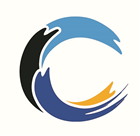 Rules for Competition 2021 - 2022v 1.1 August 2021Rules for Competition 2021 - 2022v 1.1 August 2021Mornington Peninsula Bowls Region Inc.Registration No. A0100484UABN 92461844003“For the Betterment of Bowls on the Peninsula”To assist in your search An INDEX may be found on the last pages of this document Mornington Peninsula Bowls Region Inc.Registration No. A0100484UABN 92461844003“For the Betterment of Bowls on the Peninsula”To assist in your search An INDEX may be found on the last pages of this document SECTION 1 – GENERAL CONDITIONS FOR THE REGION COMPETITIONS Rule Page Alcohol 1.3.7 4 Appointed Time - Failure to keep Appointment2.2 7Attire 1.3.8 4Availability to Play (excluding Pennant)2.1 6Bowlers Arm4.49Bowls Identification Discs4.59Defeats – Sectional Play 3.2 7 Delaying Play 4.3 8 Eligibility for BV Events5.3.5 10 Green – Damage by player 4.1 7Green – Damage by Wheelchair4.28Green – Groundsheets 4.1.3 8 Infringements 1.3 3Laws 1.2 2Mobile Phones etc. 1.3.6 4 Penalties 1.5 5 Player Conduct and Behaviour1.45Playing Status 1.7 6Protection 1.6 6 Responsibility – Mornington Peninsula Bowls1.1 2 Smoking 1.3.5 3 Trial Ends 2.3 7 Photographs, Videos and Livestreaming4.69Winner - Sectional Play 3.1 7SECTION 2 – BV CHAMPIONSHIP STATE EVENTS Rule Page Rule 5 - General Conditions510 Entries for all BV events5.3 10 Inclement Weather5.2 10 Pre-Game Practice5.1 10 Rule 6 - Region Sides610Region Sides Championship6.2 10SECTION 3 – REGION PENNANT COMPETITION Rule Page Allocation of Rinks 9.3.2 19Calculating a Restart 9.5.5 22Commencement time for Matches 7.5 12Death of a Player 9.7 23Division Winners 7.9 15 Divisional Play – Saturday & Midweek 7.4 11 Draw for Rinks 9.3.119Duration of Matches 7.6 12Format 7.3 11 Rule 11 - Green Condition  1124Inclement Weather - General 9.4 20Inclement Weather – before play has begun9.4.220Inclement Weather – air quality ratings for pennant9.4.320Inclement Weather – play for the day has commenced9.4.421Incomplete Side at commencement of a match8.3 17 Late Completion of Games9.521Minimum Number of Ends7.6.212Playing of Music9.823Pre-Match Practice 9.1 18Promotion & Relegation 7.10 15 Rule 10 - Results1023Scheduled breaks 7.7 13 Scope 7.2 11 Scoring 7.8.5 14 Sectional Play – Pennant7.813Side Manager 8.4 17Sides – Numbers & Composition 8.1 16 Scope of Pennant7.211 Substitute Player8.217Timing the Greens 9.2 19TMD (Temperature Measuring Device) 9.6 22Umpire 8.5 18Withdrawals and Walkovers 7.8.7 14 SECTION 4 – MPBR INFORMATION FOR CLUBS Rule Page Host Club / Game day manager-Procedures12.125Pennant - Composite Sides 13.1 25Pennant Finals – Venues – Host Club – Green Fees - Trophies 13.2 25Pre-match Announcements13.3.226Pre-match Scorecard and Rink Allocation Procedures13.3.126Post-match Procedures13.3.326Side Managers Role – Pennant 13.3 25SECTION 5 – OPEN EVENTS Rule Page Handicaps  14.3 27Method of Drawing for Knockout Competition 14.2 27 Proportional Competitions 14.1 27 Rule 14 - Handicap Events 1427